2024年度 スポーツ安全保険　申込書掛金（4/1現在）　64歳以下　　￥1，850　　　　65歳以上　　￥1，200―――――――――――切り取り―――――――――――――公益財団法人　スポーツ安全協会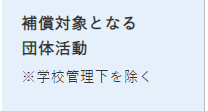 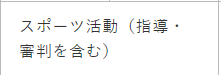 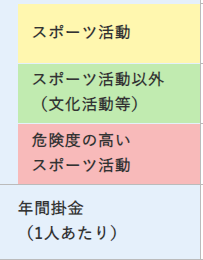 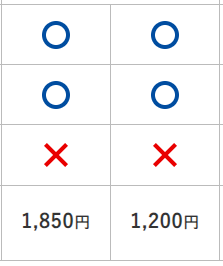 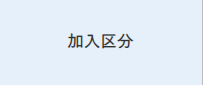 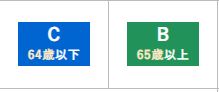 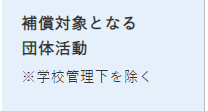 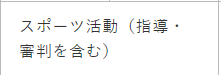 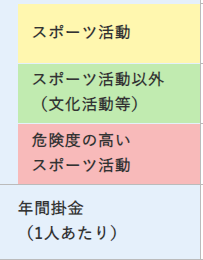 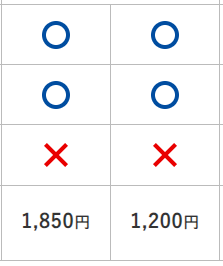 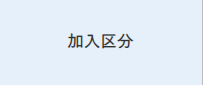 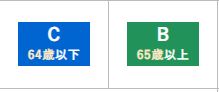 ふりがな氏名住所郵便番号電話生年月日年齢